Publicado en 45221/Esquivias el 17/10/2012 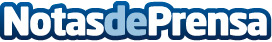 IberStand realiza el diseño y montaje de varios stands en Madrid en la exposición internacional farmacéutica CPhI Worldwide 2012IberStand realiza el diseño y montaje de varios stands en Madrid en la exposición internacional farmacéutica CPhI Worldwide 2012Datos de contacto:dragos adamresponsable marketing902732359Nota de prensa publicada en: https://www.notasdeprensa.es/iberstand-realiza-el-diseno-y-montaje-de-varios-stands-en-madrid-en-la-exposicion-internacional-farmaceutica-cphi-worldwide-2012 Categorias: Marketing http://www.notasdeprensa.es